ДО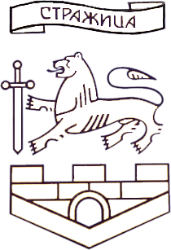 КМЕТА НАОБЩИНА СТРАЖИЦАЗАЯВЛЕНИЕза издаване на скици за недвижими имоти(Уникален идентификатор на административната услуга - 2027)От .......................................................................................................................................... ,(посочете трите имена на физическото лице или наименованието на юридическото лице)ЕГН/ЕИК.........................., постоянен/настоящ адрес или адрес на управление наюридическото лице: гр./с. ............................................................, община........................, област.............., ул. (ж.к.) .....................................................................................................,тел.: ...................., електронна поща ......................................Юридическото лице се представлява от .............................................................................................................................................................................................................................(трите имена на представителя/пълномощника и ЕГН)№/дата на пълномощното ....................................................................................................Заявявам желанието си да ми бъде издадена скица на собствения ми недвижим имот, представляващ УПИ/ПИ № .............................., кв. № ..........................................., по плана на .......................с административен адрес: гр. .................................................., община ..............................., област ..................................., ул./ж.к. ..................................,бл. ..............., № .................Скицата ми е необходима за: ..........................................................................................Прилагам следните документи:1. Документ за собственост, освен ако същият е вписан в Имотния регистър; Документът за собственост е вписан под акт № ......., том........, година ............... в Службата по вписванията .................. 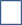 (отбележете със знак S, когато документът е вписан, и попълнете данните за вписването).2. Удостоверение за наследници - в случаите, когато имотът е придобит по наследство (прилага се само ако наследодателят не е с постоянен адрес на територията на същата община);3. Документ за платена такса, освен ако плащането е извършено по електронен път. Плащането е извършено по електронен път (отбележете със знак Х, когато плащането е извършено по електронен път).Желая издаденият индивидуален административен акт да бъде получен: Лично от звеното за административно обслужване Чрез лицензиран пощенски оператор на адрес: ...........................................................,като декларирам, че пощенските разходи са за моя сметка, платими при получаването на акта за вътрешни пощенски пратки, и съм съгласен документите да бъдат пренасяни от оператора за служебни цели. Индивидуалният административен акт да бъде изпратен:• като вътрешна препоръчана пощенска пратка;• като вътрешна куриерска пратка;• като международна препоръчана пощенска пратка.По електронен път на електронна поща .......................................Дата: .......................                                                                   Заявител: .............................                                                                                                                             (подпис)